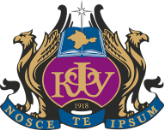 ФГАОУ ВО «КРЫМСКИЙ ФЕДЕРАЛЬНЫЙ УНИВЕРСИТЕТ ИМ. В.И. ВЕРНАДСКОГО»ИНСТИТУТ «АКАДЕМИЯ СТРОИТЕЛЬСТВА И АРХИТЕКТУРЫ»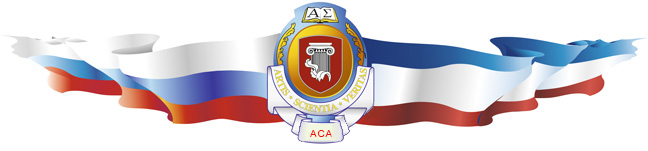 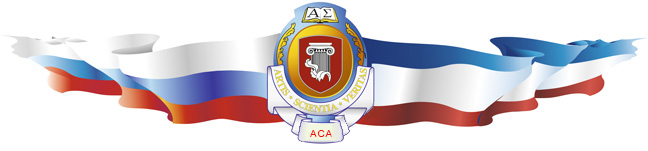 Бакалавриат Шифр – 15.03.04 «Автоматизация технологических процессов и производств», Направленность «Акватроника»Формы обучения – заочная; Продолжительность подготовки: заочная форма – 5 лет на базе среднего образования и СПО. Квалификация – Бакалавр.УНИКАЛЬНОСТЬ ПРОГРАММЫАкватроника – это наука об использовании компьютерной техники для решения проблем с водоснабжением. Акватроника создает современный концептуальный подход в построении технологических процессов управления водохозяйственного комплекса как системы сооружений, электромеханических, пневматических, гидравлических, электронных элементов, датчиков состояния внешней среды и самого объекта, в том числе различной физической природы, источников энергии и исполнительных механизмов, средств компьютерной техники, между которыми осуществляется постоянный динамический обмен энергией и информацией, объединенный общей системой автоматического управления, обладающей элементами искусственного интеллекта.Как показал международный опыт последних десятилетий внедрение методов акватроники в технологические процессы систем водоснабжения и водоотведения, позволяет разрабатывать технологические концепции развития, которые включают измеримые цели и критерии, а также конкретные меры их достижения, что обеспечивает устойчивое развитие систем водопользования регионов, городов, отраслей и предприятий.Профиль «Акватроника» включает в себя уникальное сочетание дисциплин, охватывающих технические, экономические, управленческие и экологические аспекты создания, управления и эксплуатации объектов водоснабжения и водоотведения.РЕКОМЕНДАЦИИ ДЛЯ ПОСТУПАЮЩИХПрофиль подходит для людей, имеющих технический склад ума, логическое мышление, склонность к точным наукам, саморазвитию, важно умение быстро принимать решения.Важно упорно работать, добиваться поставленных целей, не бояться трудностей.ПРЕИМУЩЕСТВА СПЕЦИАЛЬНОСТИ:Профессия все более востребована на рынке труда;Профессия охватывает широкий спектр профессиональных возможностей и интересов и дает выбор рабочих мест;Высокая заработная плата специалистов (зависит от уровня профессионализма и желания «расти и развиваться»).ВЫПУСКНИК ПРОФИЛЯ, ПОЛУЧИТ ЗНАНИЯ, ПОЗВОЛЯЮЩИЕ: осуществлять разработку и внедрение программных, технических средств и систем автоматизации, контроля, диагностики, управления технологическими процессами водохозяйственных объектов, очистных сооружений, а также их монтаж и эксплуатацией;осуществлять разработку и внедрение программных, технических средств и систем цифровизации и автоматизации управления водными ресурсами, технологическими процессами и производствами, которые связаны с водопользованием;осуществлять разработку, экономическое обоснование и внедрение программных, технических средств и систем автоматизации информационной поддержки мероприятий по энергосбережению и повышению энергетической эффективности систем водоснабжения и водоотведения.СФЕРА ДЕЯТЕЛЬНОСТИИ ВЫПУСКНИКОВВыпускники работают как проектировщиками и разработчиками систем автоматизации в отраслях водохозяйственного комплекса, так и инженерами по обслуживанию соответствующих систем и процессов непосредственно на производстве. Безусловная IT-грамотность, инженерные навыки, знание бизнес-процессов и требований отрасли позволяет специалистам реализовывать себя в обоих аспектах. Еще одна сфера преломления профессиональных умений – работа в составе команды, запускающей проекты в сфере производства «с нуля».ЗАНИМАЕМЫЕ ДОЛЖНОСТИинженер-проектировщик,инженер-программист,разработчик программного обеспечения,аналитик программного обеспечения,начальник отдела, сектора, отделения (структурного подразделения) по автоматизации технологических процессов предприятия.где может работать выпускникГУП РК «Вода Крыма» и его филиалы в 12 городах Крыма;ГУПС «Водоканал», г. Севастополь; ГУП РК «Водоканал ЮБК», г. Ялта;Предприятия жилищно-коммунального, водного хозяйства, строительства, промышленные и сельскохозяйственные предприятия различных форм собственности, Проектные и научные организации, Государственные и местные власти Республики Крым и города Севастополя и др.ВыпускающАЯ кафедрАКафедра водоснабжения, водоотведения и санитарной техники.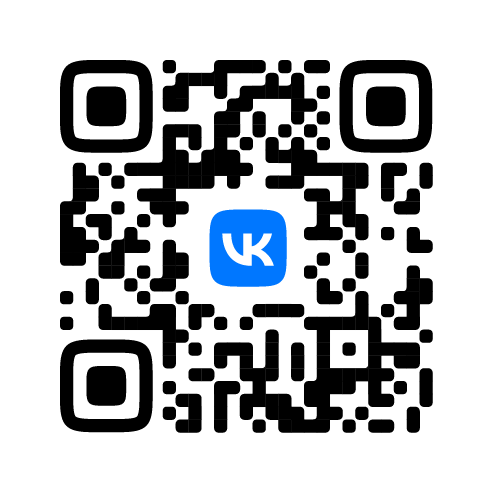 КОНТАКТЫ: ФГАОУ ВО «Крымский Федеральный Университет им. В.И. Вернадского», Институт «Академия строительства и архитектуры», Кафедра водоснабжения, водоотведения и санитарной техники., 295493, Республика Крым, г. Симферополь, ул. Киевская, 181, корпус 3, ауд. 116, ауд. 115E-mail: energia-09@mail.ruПодробную информацию можно найти на сайте КФУ им. В.И. Вернадского: priem.cfuv.ru, на сайте Института «Академия строительства и архитектуры» aca.cfuv.ru, в сети ВК: https://vk.com/public212824389